P E T U N J U K   U M U MSebelum mengerjakan ujian, telitilah terlebih dahulu jumlah dan nomor halaman yang terdapat pada naskah ujian.Tulislah nomor peserta saudara pada lembar jawaban, sesuai dengan petunjuk yang diberikan oleh panitia.Bacalah dengan cermat setiap petunjuk yang menjelaskan cara menjawab soal.Jawablah dahulu soal-soal yang menurut saudara mudah, kemudian lanjutkan dengan menjawab soal-soal yang lebih sukar sehingga semua soal terjawab.Tulislah jawaban saudara pada lembar jawaban ujian yang disediakan dengan cara dan petunjuk yang telah diberikan oleh petugas.Untuk keperluan coret-mencoret dapat menggunakan tempat yang luang pada naskah ujian ini dan jangan sekali-kali menggunakan lembar jawaban.Selama ujian saudara tidak diperkenankan bertanya atau minta penjelasan mengenai soal-soal yang diujikan kepada siapapun, termasuk pengawas ujian.Setelah ujian selesai, harap saudara tetap duduk di tempat saudara sampai pengawas datang ke tempat saudara untuk mengumpulkan lembar jawaban.Perhatikan agar lembar jawaban ujian tidak kotor, tidak basah, tidak terlipat dan tidak sobek.Jumlah soal sebanyak 40 butir, setiap butir soal terdiri atas 5 () pilihan jawaban.Kode naskah ujian ini Setiap tahun ajaran baru, permintaan seragam sekolah dari pelanggan meningkat jika dibandingkan pada hari biasa. Dari peningkatan permintaan seragam sekolah tersebut, usaha Ibu Danik sering mengalami penundaan produksi seragam sekolah. Hal ini disebabkan kurangnya tenaga kerja yang terampil.Cara mengatasi masalah yang dihadapi Ibu Danik adalah … .mencari metode produksi yang paling efisien dan efektifmelatih tenaga kerja yang ada menjadi tenaga kerja terampil mengurangi permintaan pelanggan yang ada agar usaha tidak rugi menjual order pesanan kepada pihak lain agar memperoleh laba mencari tenaga kerja terampil siap pakai untuk bagian produksiBerikut ini masalah kelangkaan yang dihadapi masyarakat:Kerusakan dan pencemaran air sungai akibat pembuangan limbah pabrik Penggunaan bahan kimia dalam pertanian secara berlebihan oleh para petaniKemarau berkepanjangan mengakibatkan masyarakat sulit memperoleh air bersih.Upaya yang dilakukan untuk mengatasi masalah kelangkaan tersebut adalah … .melakukan penanaman pohon hijau disepanjang bantaran sungai yang tercemarmelakukan penertiban dan pembongkaran perusahaan di sepanjang sungaimenjaga kelestarian alam dan penegakan undang-undang atas kerusahan alammencari pelaku pencemaran sungai dan memasukan ke dalam pengadilan tipikormenata dan merelokasi lahan-lahan pertanian di luar daerah pemukimanSemakin banyak online shop yang tersedia, tentu semakin mempersempit pasar target. Hal ini disebabkan ketatnya persaingan yang menjadi kendala besar bagi para pengusaha online shop, khususnya para pengusaha yang kurang serius dalam menjalani usaha.Berdasarkan ilustrasi masalah pokok ekonomi modern di atas, upaya untuk mengatasi masalah tersebut adalah … .mengubah pemasaran online menjadi pemasaran nyatamemilih barang yang unik, trend, dan memikat pasarmenjaga hubungan dengan berbagai pihak khususnya relasimenjadwal ulang pengiriman atas barang yang telah dipesanmencari satu produsen yang akan dijual produknyaKusworo telah 7 tahun bekerja pada perusahaan dengan penghasilan Rp4.500.000,00 per bulan. Setiap bulan Kusworo selalu menyisihkan penghasilan untuk ditabung sebagai bekal membuka usaha. Setelah dianalisis, ada 2 (dua) jenis usaha yang dipertimbangkan, yaitu: Usaha ayam cepat saji, dengan biaya sewa kios Rp1.500.000,00 per bulan, biaya operasional Rp3.500.000,00 per bulan dan diperkirakan keuntungan Rp7.000.000,00 per bulan. Usaha foto copy dan jilid, dengan biaya cicilan mesin foto copy Rp1.250.000,00 per bulan (cicilan 3 tahun), perlengkapan foto copy Rp3.000.000,00 per bulan dan taksiran laba per bulan Rp6.500.000,00.Apabila Kusworo memilih untuk membuka usaha foto copy dan jilid, maka besar biaya peluang dan biaya sehari-hari yang timbul sebesar … .Rp4.500.000,00 dan Rp4.250.000,00Rp6.500.000,00 dan Rp4.250.000,00Rp6.500.000,00 dan Rp5.000.000,00Rp7.000.000,00 dan Rp4.250.000,00Rp7.000.000,00 dan Rp5.000.000,00Perusahaan IND memiliki cabang perusahan di 2 negara. Di negara A, perusahaan sangat terbatas menguasai dan mengelola faktor produksi dalam mengembangkan keuntungan usaha sehingga perusahaan tidak dapat berkembang. Di negara B, persaingan antara perusahaan sangat nyata dalam menguasai pasar sebab pemerintah membuka kesempatan sebesar-besarnya dalam menguasai dan mengelola faktor produksi.Dari ilustrasi di atas, upaya yang dilakukan oleh perusahaan IND dalam meningkatkan usaha         adalah … .melakukan inovasi dan kreativitas dalam menciptakan produkmembeli perusahaan sejenis pada negara A sehingga untung besarmenutup perusahaan di negara B agar perusahaannya tidak rugibekerja sama dengan negara A dengan menjual saham perusahaanmenjalankan usaha seperti biasa sesuai ketentuan negara APerhatikan data daya beli suatu produk dari beberapa konsumen!Jika keseimbangan pasar terjadi pada tingkat harga Rp20.000,00, maka kesimpulan dari daya beli masing-masing konsumen adalah konsumen ... .mampu membeli lebih tinggi dari harga pasartidak mampu membeli pada harga pasarmampu membeli di atas harga pasarmampu membeli pada harga pasar secara paksatidak mampu membeli di bawah harga pasarPerhatikan diagram pelaku ekonomi berikut ini!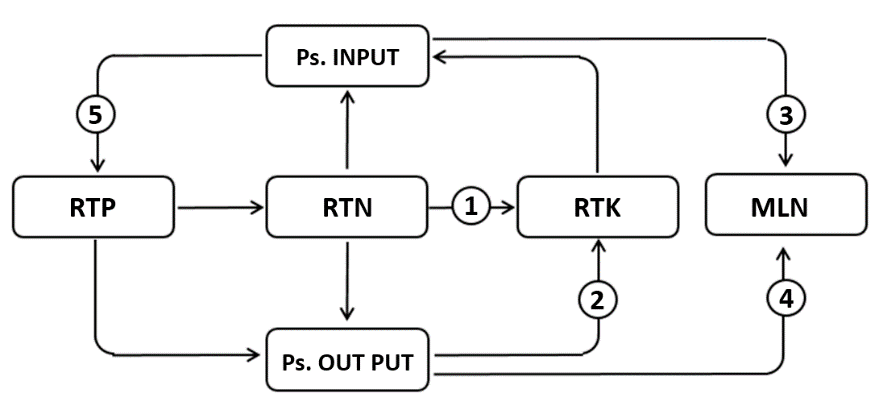 Berdasarkan diagram di atas, nomor 3 menunjukkan … .rumah tangga produsen menerima faktor produksi dari rumah tangga konsumen masyarakat luar negeri mengimpor barang/jasa dari rumah tangga produsen rumah tangga konsumen membeli barang/jasa dari rumah tangga produsen masyarakat luar negeri mengimpor faktor produksi dari rumah tangga konsumen rumah tangga konsumen menerima pelayanan publik dari rumah tangga negara Diketahui fungsi permintaan, apabila terjadi peningkatan harga dari Rp2,00 menjadi Rp4,00, maka jenis elastisitas yang terjadi adalah ... .elastisinelastiselastic uniterelastis sempurnainelastis sempurnaPerhatikan kurva keseimbangan berikut ini.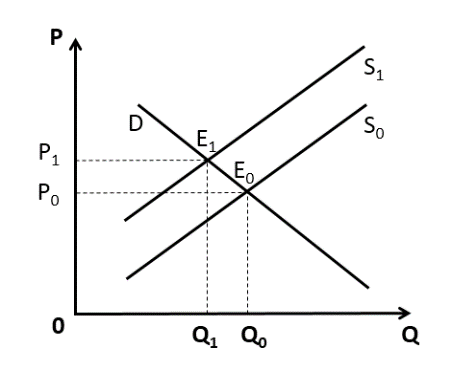 Berdasarkan kurva tersebut, pernyataan yang paling tepat adalah ... .penawaran konstan, permintaan naik maka harga naikpermintaan konstan, penawaran naik maka harga turunpenawaran konstan, permintaan turun maka harga turunpermintaan konstan, penawaran turun maka harga naikpenawaran konstan, permintaan konstan maka harga tetapDiketahui dalam struktur pasar, di mana jumlah produsen banyak dan barang yang diperjual belikan bersifat homogen serta produsen memiliki hambatan dalam memasuki pasar tersebut akan menghadapi satu konsumen yang akan membeli produk tersebut.Berdasarkan ilustrasi tersebut, dampak yang terjadi dalam pasar adalah … .produsen akan menjual harga sesuai dengan keinginannyapembeli memperoleh kerugiaan atas barang yang dibeliprodusen menjual sesuai dengan mekanisme harga yang adapelayanan produsen terhadap konsumen sangat burukpenentu harga dan kualitas barang ada di pihak pembeliPasar modal (capital market) merupakan pasar yang memfasilitasi penerbitan dan perdagangan surat berharga seperti saham dan obligasi. Penerbitan surat berharga dilakukan melalui mekanisme penawaran umum. Ada surat berharga yang menjanjikan keuntungan besar namun sekaligus beresiko besar.Berdasarkan pernyataan tersebut, maka manfaat pasar modal bagi pemerintah adalah ... .mempermudah untuk memperoleh sarana modal usahamenarik investor asing untuk investasi di dalam negerimenikmati produk pasar modal dari suatu perusahaanmembuka berbagai sarana alternatif investasi jangka pendekmenikmati capital again dari suatu transaksi spekulasiPembangunan ekonomi sering dikaitan dengan upaya meningkatkan dan mempertahankan pendapatan per kapita masyarakat dengan tetap mempertimbangkan tingkat pertambahan penduduk serta perubahan struktur ekonomi yang ada.Peran masyarakat dalam pembangunan ekonomi adalah … .meningkatkan pendapatan personal melalui usaha ilegal tanpa memperhatikan kualitasmengembangkan kualitas diri dalam rangka meningkatkan produktifitas pembangunanmenuntut ilmu ke luar negeri dalam upaya meningkatkan kualitas produktifitas pribadimelakukan eksploitasi sumber daya berlebihan guna meningkatkan pendapatan pribadimemasok dana invetasi bagi peningkatan pelaksanaan pembangunan daerahnya sendiriBerikut ini data perhitungan pendapatan (dalam milliaran).Produk Nasional Bruto		Rp80.000,00Penyusutan 			Rp5.000,00Pajak langsung		Rp2.000,00Pajak perseroan		Rp1.500,00Pajak tidak langsung 		Rp3.500,00Laba ditahan 			Rp2.500.00Apabila nilai personal income Rp100.000 miliar, maka nilai transferpayment sebesar … .Rp24.500,00 milliarRp29.000,00 milliarRp29.500,00 milliarRp31.000,00 milliarRp32.500,00 milliarTabel pendapatan dan jumlah penduduk 5 negara:Berdasarkan tabel tersebut, pernyataan yang paling tepat adalah … .negara Alpha memiliki pendapatan per kapita tertinggi dari empat negara lainnegara Betha memiliki pendapatan per kapita terendah dari empat negara lainpendapatan per kapita negara Cerio lebih rendah dari pada negara Bethapendapatan per kapita negara Delta lebih rendah dari pada negara Echopendapatan per kapita Echo lebih tinggi dari pada negara AlphaPerhatikan tabel harga kebutuhan petani tahun 2015 dan 2016:Berikut ini indeks penerimaan petani pada tahun 2016 sebagai berikut:Astina ………………….	120 %Alengka ………………...	118 %Pandawa ……………….	117 %Bharata ……………….. 	121 %Kurawa …………………	119 %Berdasarkan data di atas, pernyataan yang tepat adalah … .kesejahteraan petani Bharata lebih besar dari kesejahteraan petani Astinasetiap petani berusaha mencontoh kinerja petani Pandawa agar lebih sejahterapengeluaran petani Alengka lebih besar dari pada pendapatan yang diterimanyapetani Kurawa memiliki penerimaan lebih kecil dibandingkan pengeluarannyapetani Astina lebih sejahteran dibandingkan petani Alengka dan petani Bharata Diketahui transaksi DVD dengan harga Rp2.000.000,00 barang-barang yang terjual sebanyak 150 unit, kecepatan peredaran uang 15 kali. Jika produksi DVD meningkat 30% dan terjual seluruhnya, maka jumlah uang yang beredar dalam transaksi tersebut sebesar … .Rp6.000.000,00Rp14.000.000,00Rp20.000.000,00Rp26.000.000,00Rp46.000.000,00Berikut ini adalah pemanfaatan produk perbankan:Fasilitas kredit KPR yang dilakukan oleh Bank X sangat membantu rakyat kecil.Dengan menggunakan cek, keamanan transaksi jual beli mobil terasa aman.40% dari gaji bulannya selalu disisihkan dalam bentuk tabungan ONH plus.Deposito berjangka yang dimiliki Pak Lukman telah memasuki tahun ke-2.Setiap pelaksanaan lelang para peserta lelang wajib menyertakan bank garansi.Dari pernyataan tersebut, yang merupakan produk perbankan pasif adalah … .(1), (2), dan (3)(1), (3), dan (5)(2), (3), dan (4)(2), (3), dan (5)(3), (4), dan (5)Dalam kondisi nilai tukar melemah serta diikuti dengan naiknya harga-harga komoditi dalam jangka waktu yang panjang, sangatlah tidak menguntungkan bagi perekonomian Indonesia. Hal ini menyebabkan bank sentral mengeluarkan suatu kebijakan moneter dengan menaikkan BI rate.Berdasarkan ilustrasi tersebut, dampak penerapan kebijakan adalah … .bank melakukan pembatasan pemberian kredit konsumtif masyarakat keinginan masyarakat untuk menyimpan uang di bank menurunmengurangi jumlah pembelian barang/jasa yang dilakukan masyarakatmendorong minat masyarakat untuk menyimpan uang pada bank umumpara investor luar negeri akan meningkatkan investasi pada sektor rill Jumlah pengangguran usia muda (15-24 tahun) di Indonesia pada tahun 2013 sebesar 19,9%  lebih tinggi dibandingkan Srilanka  (19%) dan Filipina (17,9%). Hal ini disebabkan terbatasnya kesempatan kerja serta tidak ada link match antara kompetensi tenaga kerja dengan pasar kerja.Upaya yang dilakukan oleh pemerintah dalam mengatasi masalah tersebut adalah … .mendirikan fasilitas pelatihan kerja di balai latihan kerja bagi calon tenaga kerja mudamengirim tenaga kerja muda sebanyak-banyaknya ke luar negeri menjadi TKImelakukan pelatihan berkala bagi tenaga kerja guna meningkatkan kompetensi kerjamemberi beasiswa kepada tenaga kerja muda yang memiliki keahlian pada bidangnyameningkatkan dana CSR dari perusahaan dalam membantu pendidikan tenaga kerja  Pemenuhan anggaran Kementerian Pendidikan dan Kebudayaan sebesar 20% dari total APBN akan memberikan dampak terhadap pembangunan ekonomi.Dampak positif bagi masyarakat atas penggunaan dana APBN adalah … .meningkatkan daya beli/konsumsi masyarakat terhadap barang/jasamendorong peningkatan pariwisata dalam negeri dan luar negerimeningkatnya arus urbanisasi penduduk desa ke kota dengan cepatmendorong peningkatan pendapatan masyarakat di kota dan desameningkatkan kualitas tenaga pendidik dan tenaga kependidikanMekanisme transaksi pada pasar modal:melakukan order oleh perusahaan efekmenyetor dana untuk keperluan transaksimembuka rekening pada perusahaan efekpenyesuaian order jual dan beli (matched)memasukan order dalam sistem JATSBerdasarkan data tersebut, urutan transaksi yang benar pada pasar sekunder adalah … .(1) – (2) – (3) – (4) – (5)(2) – (1) – (3) – (5) – (4) (2) – (3) – (1) – (4) – (5)(3) – (2) – (1) – (5) – (4)(3) – (2) – (1) – (4) – (5) Perdagangan internasional memiliki peranan penting bagai perkembangan dunia usaha di Indonesia. Berbagai produk yang dihasilkan sektor usaha dalam negeri tersebar di pasar dunia. Demikian juga dengan produk luar negara yang sejenis banyak tersebar di Indonesia dengan tingkat harga murah dan kualitas yang berbeda.   Berdasarkan ilustrasi tersebut, dampak negatif adanya perdagangan internasional adalah … .meningkatnya tenaga asing ilegal yang masuk ke Indonesia dengan keahliannyamendorong hilangnya produk dalam negeri akibat tidak mampu bersaingmeningkatnya kesejahteraan rakyat akibat adanya perusahaan asing di Indonesiaterhambatnya pergerakan sumber daya akibat adanya kawasan tertentumenurunnya kualitas tenaga kerja dalam negeri dalam perdagangan internasionalNn. Sadinah sebagai pemilik perusahaan ekspor-impor yang telah terdaftar dalam keanggotaan Angka Pengenal Import (API).  Tanggal 7 Desember 2016 mengimpor barang elektronik dari Amerika senilai US $1.000.000,00 dengan biaya angkut 5%.  Pada tanggal tersebut kurs beli di BI US $1,00 = Rp13.270,00 dan kurs jual BI US $1,00 = Rp13.404, sedangkan kurs menurut Menkeu RI US $1,00 = Rp13.539,00.Berdasarkan data tersebut, maka besarnya nilai impor yang dilakukan oleh Nn. Sadinah sebesar … .Rp13.404.000.000,00Rp13.539.000.000,00Rp13.933.500.000,00Rp14.074.200.000,00Rp14.215.950.000,00Pada tahun 2016 nilai ekspor komoditi Indonesia mengalami penurunan jika dibandingkan dengan nilai impor. Sehingga dampak dari perdagangan ini menyebabkan Indonesia mengalami defisit serta mendorong hilangnya produk dalam negeri yang sejenis.Berdasarkan ilustrasi tersebut, kebijakan pemerintah yang harus diambilmenerapkan kebijakan dumping dan larangan impormenetapkan kebijakan larangan impor dan larangan ekspormenerapkan kebijakan bea masuk dan subsidi barang ekspormenetapkan kebijakan kuota impor dan kuota ekspormenerapkan diskriminasi harga dan predator dumpingPerhatikan pernyataan-pernyataan berikut ini.Setiap akhir bulan, Budi selalu melakukan koordinasi dengan para karyawannya.Keterampilan konsep yang dimiliki Dwi sangat membantu dalam menyusun strategi perusahaan.Guna memperoleh hasil optimal, Rudi mengawasi karyawannya dengan penilaian kinerja.Kebijakan yang telah diputuskan harus dapat diimplementasikan oleh para manager lainnya.Menciptakan strategi dan kebijakan operasional perusahan merupakan hal yang sangat penting.Berdasarkan pernyataan tersebut, yang merupakan kegiatan managemen atas (top management)    adalah ... .(1), (2), dan (3)(1), (3), dan (5)(2), (3), dan (4)(2), (4), dan (5)(3), (4), dan (5)Perhatikan tabel Modal, Pendapatan dan Biaya berikut ini (dalam jutaan rupiah).Berdasarkan tabel tersebut, kesimpulan yang paling tepat adalah … .kedai kopi menimbulkan laba Rp9.000.000,00 dengan rentabilitas 39%berdasarkan analisis rentabilitas jenis usaha warung bakso sangat menjanjikanprofit yang timbul pada toko foto copy Rp17.000.000,00 dengan rentabilitas 20%kedai kopi tidak memberikan profit yang besar jika dibandingkan warung baksokeuntungan warung bakso Rp10.000.000,00 dengan rentabilitas 40%Data keuangan koperasi “SEHAT SEMPURNA” pada akhir tahun terdiri dari total simpanan anggota Rp75.000.000,00, jumlah penjualan Rp15.500.000,00 dan SHU tahun berjalan Rp25.500.000,00. Dalam AD/ART koperasi tersebut dicantumkan bahwa SHU dibagi untuk jasa modal 30%, jasa usaha 25%, pendidikan 10%, pengurus 15%, dana sosial 10% dan cadangan 15%.Pak Taryo adalah anggota koperasi yang memiliki simpanan pokok Rp250.000,00, simpanan wajib Rp1.500.000,00, dan simpanan sukarela Rp250.000,00, serta total pembelian pada koperasi sebesar Rp5.000.000,00, maka SHU yang akan diterimanya sebesar … . Rp175.500,00Rp1.028.226,00Rp1.181.226,00Rp1.206.726,00Rp1.232.226,00Pernyataan dibawah ini merupakan karakteristik sistem informasi akuntansi :dapat memberikan kemudahan agar dapat dipahami oleh pemakaimemiliki kualitas yang sesuai dengan kebutuhan pemakaidapat memenuhi kebutuhan dalam proses pengambilan keputusanmembandingkan laporan antar periode untuk tujuan tertentudapat mengoreksi hasil evaluasi kerja di masa sebelumnyaBerdasarkan pernyataan tersebut, yang merupakan karakteritik sistem informasi akuntansi bersifat relevan adalah … .(1), (2), dan (3)(1), (3), dan (5)(2), (3), dan (4)(2), (3), dan (5)(3), (4), dan (5) Berikut ini merupakan bukti transaksi dalam perusahaan jasa.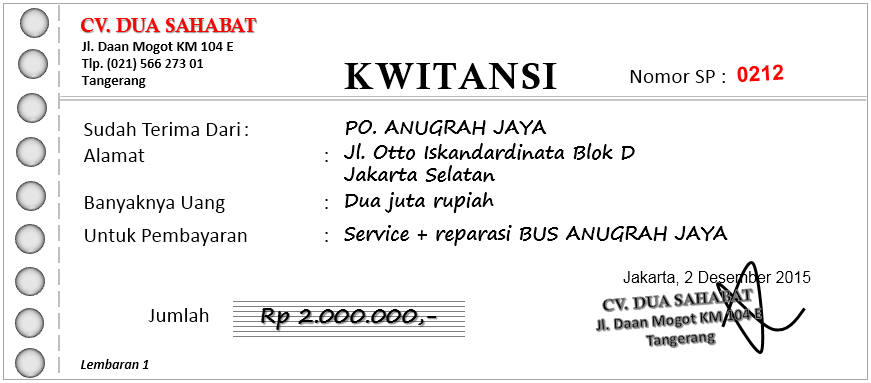 Analisis bukti transaksi oleh “CV.DUA SAHABAT” dengan mekanisme debit dan kredit adalah … .kas (+) bertambah di debit; pendapatan jasa (+) di kreditpiutang usaha (+) di debit; pendapatan jasa (+) di kreditbeban service dan reparasi (+) di debit; kas (-) di kreditbiaya service dan reparasi (+) di debit; utang usaha (+) di kreditkas (+) di debit; piutang usaha (-) di kredit Berikut transaksi Usaha Reparasi Den Bagus selama bulan Oktober 2016:Tanggal 03	Dibayar pelunasan utang atas pembelian peralatan Rp550.000,00.Tanggal 18 	Diterima pendapatan usaha perbaikan 1 unit lemari es senilai 	Rp1.750.000,00 dibayar tunai Rp500.000,00 dan sisanya dibayar	kemudian.Tanggal 31	Tn. Den Bagus menyusutkan nilai peralatan sebesar Rp250.000,00Pencatatan transaksi di atas pada jurnal umum yang benar adalah … .				Jurnal Umum				Hal : 01				Jurnal Umum				Hal : 01				Jurnal Umum				Hal : 01				Jurnal Umum				Hal : 01				Jurnal Umum				Hal : 01Berikut ini jurnal umum (sebagian) Usaha Bayu Biru, bulan September 2016:JURNAL UMUM			Hal. 10Jika pada tanggal 1 September 2016,  saldo kas Rp9.000.000,00,  peralatan Rp6.250.000,00, dan utang usaha Rp550.000,00, maka posting ke buku besar yang benar adalah … .Nama akun : Kas (dalam ribuan rupiah)				No. akun : 111Nama akun : Peralatan (dalam ribuan rupiah)			No. akun : 121Nama akun : Utang usaha (dalam ribuan rupiah)			No. akun : 211Nama akun : Pendapatan usaha (dalam ribuan rupiah)		No. akun : 411Nama akun : Peralatan (dalam ribuan rupiah)			No. akun : 121Perhatikan neraca saldo “Foto Copy Berkah” (sebagian) per 31 Desember 2016!Perlengkapan			Rp1.500.000,00Peralatan			Rp4.550.000,00Beban gaji karyawan		Rp2.500.000,00Akun penyusutan peralatan	Rp345.000,00Data penyesuaian, 31 Desember 2016 sebagai berikut:Perlengkapan foto copy yang tersisa Rp1.200.000,00Gaji karyawan yang belum dibayar Rp1.500.000,00Penyusutan peralatan foto copy 10% dari harga perolehDiselesaikan dalam kertas kerja sebagai berikut: (dalam ribuan rupiah)Pencatatan di dalam kertas kerja yang benar adalah akun nomor … .(1), (2), dan (3)(1), (2), dan (5)(1), (3), dan (4)(2), (4), dan (5)(3), (4), dan (5)Data keuangan usaha foto copy Budi dan foto copy Anwar.Berdasarkan data keuangan di atas, maka besar pendapatan usaha foto copy Budi dan usaha foto copy Anwar ... .Rp474.000,00 dan Rp4.700.000,00Rp3.906.000,00 dan Rp2.400.000,00Rp7.530.000,00 dan Rp8.350.000,00Rp8.286.00,00 dan Rp8.350.000,00Rp8.286.000,00 dan Rp9.500.000,00Perhatikan Jurnal Khusus PD.Akbar Jaya dibawah ini (dalam ribuan rupiah).Berdasarkan jurnal khusus di atas, transaksi yang tepat adalah … .3 Nop. 2016, menjual perlengkapan kepada PT.Makmur seharga Rp20.000.000,00 dengan menerima cek senilai Rp20.000.000,0010 Nop. 2016, menerima piutang sebesar Rp40.000.000,00, hasil penjualan barang dagang 11 hari lalu pada PT.Sejahtera dengan syarat pembayaran 2/10, n/3012 Nop. 2016, menerima piutang dagang Rp2.500.000,00 atas transaksi tanggal 2 Nop. 201618 Nop. 2016, diterima cek atas pelunasan wesel Rp818.000,00, nilai nominal wesel Rp800.000,00 dengan perhitungan bunga Rp18.000,0030 Nop. 2016, diterima pemberitahuan dari bank bahwa akun telah didebetkan Rp250.000,00 untuk jasa giroData keuangan PD.AL BAROKAH, sebagai berikut (dalam rupiah):PD. AL BAROKAH        Jurnal Penjualan			Hal : 01Jurnal Umum			Hal : 03Daftar Saldo Piutang31 Nopember 2016Berdasarkan data tersebut, posting ke dalam buku besar pembantu yang benar adalah … .Toko RapihToko Usaha BersamaToko SejahteraToko SejahteraToko MandiriNeraca saldo PD.ADJA JAYA(sebagian).Apabila persedian barang dagang per 31 Desember 2016 Rp19.250.000,00, maka pencatatan jurnal penyesuaian dengan metode HPP yang benar adalah … .Harga pokok penjualan		Rp15.000.000,00Persediaan barang dagang		Rp15.000.000,00Persedian barang dagang		Rp19.250.000,00Harga pokok penjualan			Rp19.250.000,00Penjualan 				Rp28.500.000,00Harga pokok penjualan 			Rp28.500.000,00Harga pokok penjualan		Rp1.150.000,00	Retur penjualan dan PH			Rp1.150.000,00Harga pokok penjualan		Rp19.250.000,00Persediaan barang dagang		Rp19.250.000,00Persedian barang dagang		Rp15.000.000,00Harga pokok penjualan			Rp15.000.000,00Penjualan 				Rp28.500.000,00Harga pokok penjualan 			Rp28.500.000,00Harga pokok penjualan		Rp1.150.000,00Retur penjualan dan PH			Rp1.150.000,00Harga pokok penjualan		Rp15.000.000,00Persediaan barang dagang		Rp15.000.000,00Persedian barang dagang		Rp19.250.000,00Harga pokok penjualan			Rp19.250.000,00Harga pokok penjualan		Rp9.750.000,00Pembelian				Rp9.750.000,00Harga pokok penjualan		Rp800.000,00Beban angkut pembelian		Rp800.000,00Potongan pembelian			Rp350.000,00Harga pokok penjualan			Rp350.000,00Harga pokok penjualan		Rp19.250.000,00Persediaan barang dagang		Rp19.250.000,00Persedian barang dagang		Rp15.000.000,00Harga pokok penjualan			Rp15.000.000,00Harga pokok penjualan		Rp9.750.000,00Pembelian 				Rp9.750.000,00Harga pokok penjualan		Rp800.000,00Beban angkut pembelian		Rp800.000,00Potongan pembelian			Rp350.000,00Harga pokok penjualan			Rp350.000,00Harga pokok penjualan		Rp15.000.000,00Persediaan barang dagang		Rp15.000.000,00Persedian barang dagang		Rp19.250.000,00Harga pokok penjualan			Rp19.250.000,00Penjualan 				Rp28.500.000,00Harga pokok penjualan 			Rp28.500.000,00Harga pokok penjualan		Rp1.150.000,00Retur penjualan dan PH			Rp1.150.000,00Harga pokok penjualan		Rp9.750.000,00Pembelian 				Rp9.750.000,00Harga pokok penjualan		Rp800.000,00Beban angkut pembelian		Rp800.000,00Potongan pembelian			Rp350.000,00Harga pokok penjualan			Rp350.000,00Data keuangan PD.ABDI JAYA (sebagian).Persediaan barang dagang per 1 Jan.2016		Rp12.000.000,00Retur pembelian dan pengurangan harga		Rp3.000.000,00Potongan Pembelian		Rp1.250.000,00Beban Angkut Pembelian		Rp2.000.000,00Persedian barang dagang per 31 Des.2016 		Rp18.250.000,00Potongan penjualan		Rp1.150.000,00Penjualan		Rp25.150.000,00Apabila harga pokok penjualan Rp25.350.000,00, maka besarnya nilai pembelian adalah … .Rp33.850.000,00Rp33.750.000,00Rp33.650.000,00Rp29.600.000,00Rp20.700.000,00Data keuangan dari UD. Fajar per 31 Desember 2015 sebagai berikut :Penjualan bersih			Rp65.950.000,00Harga pokok penjualan		Rp30.250.000,00Beban penjualan 				Rp10.250.000,00Beban administrasi			Rp3.150.000,00Pendapatan diluar usaha 			Rp8.350.000,00Laba bersih 					Rp26.300.000,00Berdasarkan data keuangan diatas, besarnya beban diluar usaha adalah ... .Rp2.915.000,00Rp6.350.000,00Rp9.500.000,00Rp12.300.000,00Rp14.600.000,00Perhatikan data PD.Sejahtera dan PD.Tunggul Jaya.Berdasarkan data tersebut diatas pernyataan di bawah ini yang benar adalah ... .modal  UD.MAKMUR naik Rp5.000.000,00 dan harta PD.ABADI naik Rp8.880.000,00harta PD. ABADI naik Rp20.000.000,00 dan harta PD. MAKMUR naik Rp17.000.000,00kewajiban PD.ABADI turun Rp2.000.000,00 dan harta PD.MAKMUR naik Rp12.000.000,00modal  UD.MAKMUR turun  Rp5.000.000,00 dan harta PD.ABADI naik Rp8.880.000,00kekayaan bersih PD.ABADI lebih kecil dari pada kekayaan bersih PD.MAKMURData Neraca saldo disesuaikan pada UD.Candra dan UD.KosimBerdasarkan data tersebut, maka nilai Modal PD. Candra dan PD. Kosum saat Neraca Saldo Setelah Penutupan adalah … .Rp19.700.000,00 dan Rp19.300.000,00Rp19.970.000,00 dan Rp20.055.000,00Rp20.000.000,00 dan Rp20.000.000,00Rp20.030.000,00 dan Rp19.945.000,00Rp20.330.000,00 dan Rp20.645.000,00 PRAUJIAN NASIONALTAHUN PELAJARAN 2016 / 2017SE – DKI  JAKARTA & TANGERANG SELATAN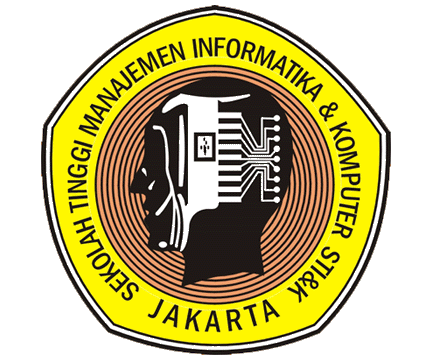 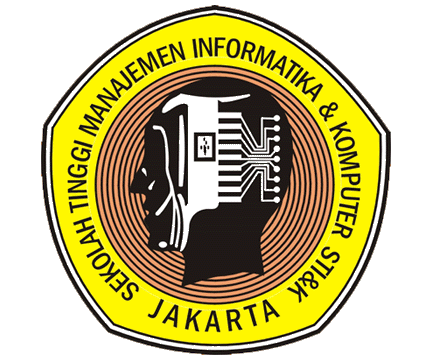 SMA / MAEKONOMIProgram Studi IPSKerja samaSTMIK JAKARTA STI&K denganDINAS PENDIDIKAN DKI  JAKARTA DANDINAS PENDIDIKAN TANGERANG SELATAN22(Paket Soal B)Jenis produkDaya Beli KonsumenDaya Beli KonsumenDaya Beli KonsumenDaya Beli KonsumenDaya Beli KonsumenJenis produkABCDEManggaRp10.000,00Rp18.000,00Rp20.000,00Rp18.000,00Rp25,000,00NoNegaraGNP(US$000,000.00)Jumlah Penduduk(000.000)1Alpha3,225.001212Betha1,250.00903Cerio2,360.001154Delta6,250.00755Echo2,125.00101Nama BarangAstinaAstinaAlengkaAlengkaPandawaPandawaBharataBharataKurawaKurawaNama Barang2015201620152016201520162015201620152016Puput organik40.00042.50043.50045.00044.25047.00046.00048.50048.00052.500Pestona31.25036.50035.55039.50039.00041.50040.25044.00045.25050.000Bibit tomat84.50086.00086.00088.00087.00089.00087.25090.00090.25094.500No.Jenis usahaModalPendapatanBiaya1.Warung Bakso2515102.Kedai Kopi231783.Toko Foto Copy1003215TanggalTanggalKeteranganDebit (Rp)Kredit (Rp)2016Okt03Utang usahaKas550.000,00––550.000,002016Okt18KasPendapatan jasaPiutang usaha1.750.000,00––500.000,001.250.000,002016Okt31Beban penyusutan peralatanAkum. peny. peralatan250.000,00––250.000,00TanggalTanggalKeteranganDebit (Rp)Kredit (Rp)2016Okt03Utang usahaKas550.000,00––550.000,002016Okt18KasPiutang usaha Pendapatan jasa            500.000,001.250.000,00––1.750.000,002016Okt31Akum.peny.peralatan Beban peny. peralatan250.000,00––250.000,00TanggalTanggalKeteranganDebit (Rp)Kredit (Rp)2016Okt03Utang usahaKas550.000,00––550.000,002016Okt18KasPiutang usaha Pendapatan jasa            500.000,001.250.000,00––1.750.000,002016Okt31Beban penyusutan peralatanAkum. peny. peralatan250.000,00––250.000,00TanggalTanggalKeteranganDebit (Rp)Kredit (Rp)2016Okt03KasPiutang usaha550.000,00––550.000,002016Okt18KasPiutang usaha Pendapatan jasa            500.000,001.250.000,00-––1.750.000,002016Okt31Beban penyusutan peralatanAkum. peny. peralatan250.000,00––250.000,00TanggalTanggalKeteranganDebit (Rp)Kredit (Rp)2016Okt03Utang usahaKas550.000,00––550.000,002016Okt18KasPendapatan jasa            500.000,00––1.250.000,002016Okt31Beban penyusutan peralatanAkum. peny. peralatan250.000,00––250.000,00TanggalTanggalKeteranganRefDebit (Rp)Kredit (Rp)2016Sept15PeralatanKasUtang usaha1211112114.250.000,00–––1.250.000,003.000.000,002016Sept22Utang usahaKas2111111.000.000,00––1.000.000,002016Sept31KasPendapatan usaha1114111.200.000,00––1.200.000,00TanggalTanggalKeteranganRefDebitKreditSaldoSaldoTanggalTanggalKeteranganRefDebitKreditDebitKredit2016Sept.1152231Saldo√JU.10JU.10JU.10--1.2001.2501.000-9.00010.25011.25010.050----TanggalTanggalKeteranganRefDebitKreditSaldoSaldoTanggalTanggalKeteranganRefDebitKreditDebitKredit2016Sept.115Saldo√JU.104.250--2.0006.250-TanggalTanggalKeteranganRefDebitKreditSaldoSaldoTanggalTanggalKeteranganRefDebitKreditDebitKredit2016Sept.11522Saldo√JU.10JU.10-1.0003.000----5503.5502.550TanggalTanggalKeteranganRefDebitKreditSaldoSaldoTanggalTanggalKeteranganRefDebitKreditDebitKredit2016Sept.31JU.101.200-1.200-TanggalTanggalKeteranganRefDebitKreditSaldoSaldoTanggalTanggalKeteranganRefDebitKreditDebitKredit2016Sept.115Saldo√JU.104.250-6.25010.5000--NoAkunNeraca SaldoNeraca SaldoPenyesuaianPenyesuaianNSDNSDLaba/RugiLaba/RugiNeracaNeracaNoAkunDKDKDKDKDK(1)Perlengkapan 1.500--3001.200---1.200-(2)Peralatan 4.550---4.550---4.450-(3)Beban gaji karyawan2.500-1.500-4.000-4.000---(4)Akum.peny.peralatan-345-455-800-800--(5)Beban perlengkapan--1.200-1.200-1.200---NoAkunFC. Budi(Rp)FC. Anwar(Rp)1Beban sewa kios1.230.000,002.750.000,002Beban gaji karyawan2.900.000,003.900.000,003Beban perlengkapan250.000,00450.000,004Prive 756.000,001.150.000,005Modal awal25.000.000,0032.500.000,006Modal akhir28.150.000,0033.750.000,00TglTglKeteranganDebitDebitKreditKreditKreditKreditTglTglKeteranganKasPot. penjualanPiutang dagangPenjualanSerba-serbiSerba-serbiTglTglKeteranganKasPot. penjualanPiutang dagangPenjualanAkunJumlah2016Nov.03Penjualan 20.000--20.000--2016Nov.10PT.Sejahtera39.20080040.000---2016Nov.12Sewa2.500---Pend.sewa2.5002016Nov.18Pelunasan wesel800---Wesel tagih8002016Nov.Bunga18---Pend. bunga182016Nov.30Bank250---Pend. bunga250TglTglNomor FakturAkunSyarat pembayaranPiutang dagang (D)Penjualan (K)2016Des.3101/FToko Rapih2/10, n/30500.000,002016Des.7102/FToko Usaha Bersama2/10, n/30600.000,002016Des.12103/FToko Sejahtera 2/10, n/30800.000,002016Des.18104/FToko Mandiri2/10, n/451.000.000,00TglTglAkunDebetKredit2016Des.20Retur penjualan dan PH100.000,00-2016Des.Piutang, Toko Sejahtera-100.000,002016Des.24Retur penjualan dan PH150.000,00-2016Des.Piutang, Toko Mandiri -150.000,00NoNama KrediturJumlah1Toko Rapih750.000,002Toko Usaha Bersama1.250.000,003Toko Sejahtera 800.000,004Toko Mandiri1.000.000,00TanggalTanggalKeteranganRefDebitKreditSaldoSaldoTanggalTanggalKeteranganRefDebitKreditDebitKredit2016Des.1Saldo√750.000,002016Des.3JJ.01500.000,00250.000,00TanggalTanggalKeteranganRefDebitKreditSaldoSaldoTanggalTanggalKeteranganRefDebitKreditDebitKredit2016Des.1Saldo√1.250.000,002016Des.7JJ.01600.000,00650.000,00TanggalTanggalKeteranganRefDebitKreditSaldoSaldoTanggalTanggalKeteranganRefDebitKreditDebitKredit2016Des.1Saldo√800.000,002016Des.12JJ.01800.000,001.600.000,00TanggalTanggalKeteranganRefDebitKreditSaldoSaldoTanggalTanggalKeteranganRefDebitKreditDebitKredit2016Des.1Saldo√800.000,002016Des.12JJ.01800.000,001.600.000,002016Des.20JU.03100.000,001.500.000,00TanggalTanggalKeteranganRefDebitKreditSaldoSaldoTanggalTanggalKeteranganRefDebitKreditDebitKredit2016Des.1Saldo√1.000.000,002016Des.18JJ.011.000.000,002.000.000,002016Des.24JU.03150.000,001.850.000,00No. AkunNama AkunJumlah(Rp)103Persedian barang dagang15.000.000,00401Penjualan 28.500.000,00402Retur penjualan dan pengurangan harga1.150.000,00501Pembelian9.750.000,00502Beban angkut pembelian800.000,00504Potongan pembelian350.000,00NoKeteranga201520161PD.ABADIJumlah Aktiva Lancar11.490.000,0031.490.000,00Jumlah Aktiva Tetap 18.935.000,0028.750.000,00Total Kewajiban8.075.000,0010.075.000,002PD. MAKMURJumlah Aktiva Lancar34.600.000,0044.600.000,00Jumlah Aktiva Tetap 14.250.000,0021.250.000,00Total Kewajiban15.000.000,0027.000.000,00NoAkunNSD UD. CandraNSD UD. CandraNSD UD. KosimNSD UD. KosimNoAkunDKDK111Kas4.250-7.650-112Piutang dagang1.500-1.610-113Persediaan barang dagang2.110-3.000-121Peralatan18.000-17.000-211Utang dagang-5.700-8315311Modal-20.000-20.000312Prive300-700-411Penjualan-7.030-9.195511Pembelian5.855-6.750-611Beban gaji230-1.250-612Beban Listrik615-550-212Utang bunga-1301.000